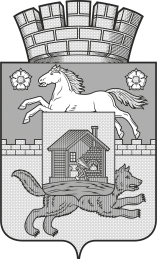 КЕМЕРОВСКАЯ ОБЛАСТЬ-КУЗБАССНОВОКУЗНЕЦКИЙ ГОРОДСКОЙ ОКРУГАДМИНИСТРАЦИЯГОРОДАНОВОКУЗНЕЦКАПОСТАНОВЛЕНИЕот 13.10.2021 №242О внесении изменения в постановление администрации города Новокузнецкаот 27.12.2017 №206 «О реестре межмуниципальных маршрутов регулярныхперевозок по регулируемым тарифамв пригородном сообщении, осуществляемыхс территории Новокузнецкого городского округа»В соответствии с Федеральными законами от 06.10.2003 №131-ФЗ «Об общих принципах организации местного самоуправления в Российской Федерации», от 13.07.2015 №220-ФЗ «Об организации регулярных перевозок пассажиров и багажа автомобильным транспортом и городским наземным электрическим транспортом в Российской Федерации и о внесении изменений в отдельные законодательные акты Российской Федерации», Законом Кемеровской области от 27.11.2017 №100-ОЗ «О наделении органов местного самоуправления отдельными государственными полномочиями в сфере организации регулярных перевозок пассажиров и багажа автомобильным транспортом и городским наземным электрическим транспортом», решением  Новокузнецкого городского Совета народных депутатов от 26.12.2017  №12/124 «Об утверждении Положения об организации регулярных перевозок пассажиров и багажа по муниципальным маршрутам регулярных перевозок в границах Новокузнецкого городского округа и межмуниципальным маршрутам регулярных перевозок пассажиров и багажа автомобильным транспортом в пригородном сообщении, осуществляемых с территории Новокузнецкого городского округа», на основании протокола заседания комиссии по безопасности  пассажирских перевозок от 12.10.2021 №42, письма Министерства транспорта Кузбасса от 06.10.2021 №01-38-3421, руководствуясь статьями 10 и  40 Устава Новокузнецкого городского округа:1. Внести изменение в постановление администрации города Новокузнецка от 27.12.2017 №206 «О реестре межмуниципальных маршрутов регулярных перевозок по регулируемым тарифам в пригородном сообщении, осуществляемых с территории Новокузнецкого городского округа», изложив приложение «Реестр межмуниципальных маршрутов регулярных перевозок по регулируемым тарифам в пригородном сообщении, осуществляемых с территории Новокузнецкого городского округа» в новой редакции согласно приложению к настоящему постановлению. 2. Управлению информационной политики и социальных коммуникаций администрации города Новокузнецка опубликовать настоящее постановление в городской газете «Новокузнецк».3. Настоящее постановление вступает в силу после его официального опубликования. Положения приложения «Реестр межмуниципальных маршрутов регулярных перевозок по регулируемым тарифам в пригородном сообщении, осуществляемых с территории Новокузнецкого городского округа» к постановлению администрации города Новокузнецка от 27.12.2017 №206 «О реестре межмуниципальных маршрутов регулярных перевозок по регулируемым тарифам в пригородном сообщении, осуществляемых с территории Новокузнецкого городского округа» (в редакции настоящего постановления) применяются к правоотношениям, возникающим при осуществлении регулярных перевозок по регулируемым тарифам в пригородном сообщении, осуществляемых с территории Новокузнецкого городского округа, начиная с 11 декабря 2021 года.4. Контроль за исполнением настоящего постановления возложить на первого заместителя Главы города.Глава города							   	     С.Н. КузнецовПриложение		к постановлению администрациигорода Новокузнецкаот ________________ №_______Приложениек постановлению администрациигорода Новокузнецкаот 27.12.2017 №206Реестр межмуниципальных маршрутов регулярных перевозок по регулируемым тарифамв пригородном сообщении, осуществляемых с территории Новокузнецкого городского округа1. В графе «Вид регулярных перевозок. Порядок посадки и высадки пассажиров»:1 - регулярные перевозки по регулируемым тарифам, посадка и высадка пассажиров только в установленных местах остановочных пунктов;2 - регулярные перевозки по регулируемым тарифам, посадка и высадка пассажиров в установленных местах остановочных пунктов, а также в местах остановочных пунктов по требованию.2. В разделе «Класс» графы «Характеристики транспортных средств»:М - малый класс транспортных средств - длина от более чем 5 метров до 7,5 метра включительно;С - средний класс транспортных средств - длина от более чем 7,5 метра до 10 метров включительно;Б - большой класс транспортных средств - длина от более чем 10 метров до 16 метров включительно;ОБ - особо большой класс транспортных средств - длина более чем 16 метров.3. В разделе «Экологические характеристики» графы «Характеристики транспортных средств»: экологический класс по стандарту «Евро»: 1, 2, 3, 4, 5.Первый заместитель Главы города 										      		              Е.А. БедаревРегистрационный номер маршрутаПорядковый номер маршрутаНаименование маршрута регулярной перевозкиНаименования промежуточных остановочных пунктов по маршруту регулярных перевозокНаименования улиц, автомобильных дорог, по которым предполагается движение транспортных средств между остановочными пунктами по маршруту регулярных перевозокПротяженность маршрута регулярных перевозок (4) в прямом направлении и обратном направлении (км)Порядок посадки и высадки пассажиров (1)Вид регулярных перевозок (6)Характеристики транспортных средствХарактеристики транспортных средствХарактеристики транспортных средствХарактеристики транспортных средствМаксимальное количество транспортных средств по классамМаксимальное количество транспортных средств по классамДата начала осуществления регулярных перевозокДанные о юридических лицах, индивидуальных предпринимателях, осуществляющих перевозки по маршруту регулярных перевозокДанные о юридических лицах, индивидуальных предпринимателях, осуществляющих перевозки по маршруту регулярных перевозокРегистрационный номер маршрутаПорядковый номер маршрутаНаименование маршрута регулярной перевозкиНаименования промежуточных остановочных пунктов по маршруту регулярных перевозокНаименования улиц, автомобильных дорог, по которым предполагается движение транспортных средств между остановочными пунктами по маршруту регулярных перевозокПротяженность маршрута регулярных перевозок (4) в прямом направлении и обратном направлении (км)Порядок посадки и высадки пассажиров (1)Вид регулярных перевозок (6)ВидКласс (2)Максимальный срок эксплуатации транспортных средств, летЭкологические характеристики (3)Максимальное количество транспортных средств по классамМаксимальное количество транспортных средств по классамДата начала осуществления регулярных перевозокДанные о юридических лицах, индивидуальных предпринимателях, осуществляющих перевозки по маршруту регулярных перевозокДанные о юридических лицах, индивидуальных предпринимателях, осуществляющих перевозки по маршруту регулярных перевозокРегистрационный номер маршрутаПорядковый номер маршрутаНаименование маршрута регулярной перевозкиНаименования промежуточных остановочных пунктов по маршруту регулярных перевозокНаименования улиц, автомобильных дорог, по которым предполагается движение транспортных средств между остановочными пунктами по маршруту регулярных перевозокПротяженность маршрута регулярных перевозок (4) в прямом направлении и обратном направлении (км)Порядок посадки и высадки пассажиров (1)Вид регулярных перевозок (6)ВидКласс (2)Максимальный срок эксплуатации транспортных средств, летЭкологические характеристики (3)Максимальное количество транспортных средств по классамМаксимальное количество транспортных средств по классамДата начала осуществления регулярных перевозокНаименование  юридического лица, фамилия, имя и, если имеется, отчество индивидуального предпринимателя, ИННМесто нахождения12345678910111213131415161101Новокузнецк (Дом творчества) - ЧистогорскДом творчества, Рынок, Стадион, Березка, Климасенко, Ярославская, Автотранспортная, КХМ, Склады оборудования, ТЭЦ, КХП, Заводоуправление, Шлаковый отвал, Шахта Большевик, Сады Большевик, Полосухино, Мокроусово, Бардино, Поворот на Сидорово, Чистогорскул. Тореза, ул. 40 лет ВЛКСМ, ул. Автотранспортная, Северное шоссе, Есауловское шоссе, ул. Центральная26,4 (26,6)11АвтобусБ, ОБ152 - 4Б-2, ОБ-2Б-2, ОБ-210.19732102Новокузнецк - ТерехиноНовокузнецк, Универбыт, Гранд Медика, Рембыттехника, Садовая, Березка, КХМ, Склады оборудования, ТЭЦ, КХП, Заводоуправление, Шахта Большевик, Сады Большевик, Полосухино, Мокроусово, Бардино, Поворот на Сидорово, Сидорово, Коттеджи, Терехиноул. Транспортная, пр-т Бардина, пр-т Кузнецкстроевский, ул. Павловского, ул. Ноградская, пр-т Строителей, Заводское шоссе, ул. 40 лет ВЛКСМ, ул. Автотранспортная, Северное шоссе, Есауловское шоссе, ул. Куюкова, ул. Центральная41,8 (41,8)11АвтобусБ152 - 4Б-1Б-103.19623103Новокузнецк - ШороховоНовокузнецк, Универбыт, Гранд Медика, Рембыттехника, Садовая, Березка, Ильинский мост, Ильинка, Шороховоул. Транспортная, пр-т Бардина, пр-т Кузнецкстроевский, ул. Павловского, ул. Ноградская, пр-т Строителей, Заводское шоссе, ул. 40 лет ВЛКСМ, ул. Автотранспортная, Бызовское шоссе, ул. Жиха, ул. Северная, ул. Центральная31,6 (31,5)11АвтобусС152 - 4С- 1С- 103.19604104Новокузнецк - КрасулиноНовокузнецк, Универбыт, Гранд Медика, Рембыттехника, Садовая, Березка,  Ильинский мост, Ильинка, Логинова, Степной, Недорезово, Красулино, Администрация Красулино, Красулино, Анисимово, ВеселыйТранспортная, пр-т Бардина,пр-т Кузнецкстроевский, ул. Павловского, ул. Ноградская, пр-т Строителей, Заводское шоссе, ул. 40 лет ВЛКСМ, ул. Автотранспортная, Бызовское шоссе, ул. Жиха, ул. Логинова, ул. Шоссейная, ул. Нагорная, ул. Центральная, ул. Ускатская, ул. Вокзальная55,3 (55,3)11АвтобусС, Б152 - 4С-1, Б-1С-1, Б-102.19645104сНовокузнецк - КрасулиноНовокузнецк, Универбыт, Гранд Медика, Рембыттехника, Бедарево, Поворот на Металлург, Металлург 1, Металлург 2, Недорезово, Красулино, Администрация Красулино, Красулино, Анисимово, Веселыйул. Транспортная, пр-т Бардина, пр-т Кузнецкстроевский, ул. Павловского, ул. Ноградская, пр-т Строителей, ул. ДОЗ, Ильинское шоссе,  ул. Центральная (Металлург), ул. Шоссейная, ул. Нагорная, ул. Центральная (Красулино), ул. Ускатская, ул. Вокзальная51,7 (51,9)11АвтобусС152 - 4С-1С-112.20026105Новокузнецк - Осиновое плесоВ прямом направлении: Новокузнецк, Универбыт, Гранд Медика, Рембыттехника, Садовая, Березка, Климасенко, Склады оборудования, КХП, Шахта Большевик, Сады Большевик, Полосухино, Мокроусово, Бардино, Поворот на Сидорово, Славино, Славинские сады, Чистая Грива, Учитель, Увал, Аскарлы, 40-й километр, Администрация, Осиновое плесоул. Транспортная, пр-т Бардина, пр-т Кузнецкстроевский, ул. Павловского, ул. Ноградская, пр-т Строителей, Заводское шоссе, ул. 40 лет ВЛКСМ, ул. Автотранспортная, Северное шоссе, Есауловское шоссе, ул. Центральная, ул. Новоселов, ул. Пчеловодов, ул. Пролетарская76,6 (76,6)11АвтобусБ152 - 4Б-1Б-106.19637105 короткийНовокузнецк - Чистая ГриваВ прямом направлении: Новокузнецк, Универбыт, Гранд Медика, Рембыттехника, Садовая, Станция Островская, Стадион, Березка, Климасенко, Склады оборудования, КХП, Заводоуправление, Шахта Большевик, Сады Большевик, Полосухино, Мокроусово, Бардино, Сидорово, Славино, Славинские сады, Чистая Грива.В обратном направлении: Чистая Грива, Берендей, Славинские сады, Славино, Сидорово, Бардино, Мокроусово, Полосухино, Сады Большевик, Шахта Большевик, Заводоуправление, КХП, Склады оборудования, Климасенко, Березка, Стадион, Станция Островская, Садовая, Рембыттехника, Гранд Медика, Новокузнецкул. Транспортная, пр-т Бардина, пр-т Кузнецкстроевский, ул. Павловского, ул. Ноградская, пр-т Строителей, Заводское шоссе, ул. 40 лет ВЛКСМ, ул. Автотранспортная, Северное шоссе, Есауловское шоссе, ул. Центральная, ул. Куюкова, ул. Новоселов58,1 (58,3)11АвтобусБ152 - 4Б-1Б-105.20088106Новокузнецк - КазанковоНовокузнецк, Универбыт, Гранд Медика, Рембыттехника, Садовая, Березка, Ильинский мост, Ильинка, Логинова, Степной, Недорезово, Чичербаево, Ерунаково, Железнодорожная, Иганино, Казанковоул. Транспортная, пр-т Бардина, пр-т Кузнецкстроевский, ул. Павловского, ул. Ноградская, пр-т Строителей, Заводское шоссе, ул. 40 лет ВЛКСМ, ул. Автотранспортная, Бызовское шоссе,  ул. Жиха, ул. Логинова, ул. Шоссейная, ул. Вокзальная, ул. Железнодорожная, ул. Юбилейная52,6 (52,7)11АвтобусС152 - 4С-2С-210.19859107Новокузнецк - МеталлургНовокузнецк, Универбыт, Гранд Медика, Рембыттехника, Садовая, Березка, Ильинский мост Поворот на Металлург, Администрация, Металлург, Администрация, Луговая, Северныйул. Транспортная, пр-т Бардина, пр-т Кузнецкстроевский, ул. Павловского, ул. Ноградская, пр-т Строителей, Заводское шоссе, ул. 40 лет ВЛКСМ, ул. Автотранспортная, Бызовское шоссе, Ильинское шоссе, ул. Центральная, ул. Луговая42,1 (42,0)11АвтобусБ152 - 4Б-2Б-202.196410107сНовокузнецк - МеталлургНовокузнецк, Универбыт, Гранд Медика, Рембыттехника, Стройбаза, Поворот на Металлург, Администрация, Металлург, Администрация, Луговая, Северныйул. Транспортная,пр-т Бардина, пр-т Кузнецкстроевский, ул. Павловского,ул. Ноградская, пр-т Строителей, ул. ДОЗ, Ильинское шоссе, ул. Центральная, ул. Луговая32,1 (32,3)11АвтобусБ152 - 4Б - 2Б - 202.200311108Новокузнецк - СтепнойНовокузнецк, Универбыт, Гранд Медика, Рембыттехника, Садовая, Березка, Ильинский мост, Ильинка, Логинова, Степнойул. Транспортная, пр-т Бардина,пр-т Кузнецкстроевский, ул. Павловского, ул. Ноградская, пр-т Строителей, Заводское шоссе, ул. 40 лет ВЛКСМ, ул. Автотранспортная, Бызовское шоссе,  ул. Жиха, ул. Логинова, ул. Старцева33,7 (33,8)11АвтобусБ152 - 4Б-1Б-104.197812109Ярославская - Село КругленькоеЯрославская, Пожарная часть, Климасенко, Березка, Стадион, Станция Островская, Садовая, Сады, Село Кругленькоеул. 40 лет ВЛКСМ, шоссе Заводское, проезд Родниковый, пр-т Мира11,0 (10,8)11АвтобусС152 - 4С-1С-103.199913110Новокузнецк - ЧистогорскНовокузнецк, Универбыт, Гранд Медика, Рембыттехника, Садовая, Березка, Климасенко, АТЦ, Западная, Бюро пропусков, Прокатный цех, Пожарная часть №11, Блюминг, Космическая, Литейный цех, ЖДЦ, Кислородный цех, Станция Восточная, Шахта Большевик, Сады Большевик, Полосухино, Мокроусово, Бардино, Поворот на Сидорово, Чистогорскул. Транспортная, пр-т Бардина,пр-т Кузнецкстроевский, ул. Павловского, ул. Ноградская, пр-т Строителей, Заводское шоссе, ул. 40 лет ВЛКСМ, ул. Промстроевская, Космическое шоссе, Есауловское шоссе, ул. Центральная34,5 (34,8)11АвтобусБ152 - 4Б-1Б-103.198914111Новокузнецк (Дом творчества) - Малая Талда (сезонный)Дом творчества, Рынок, Стадион, Березка, Климасенко, Ильинский мост, Ильинка, Логинова, Степной, Недорезово, Тагарыш, Лесная, Талдинец, Учитель, Станция Ускатная, Здоровье, Кыргай, Малая Талдаул. Мориса Тореза, ул. 40 лет ВЛКСМ, ул. Автотранспортная, шоссе Бызовское, ул. Жиха, ул. Логинова, ул. Шоссейная, ул. Центральная49,1 (49)11АвтобусС, Б152 - 4С-1, Б-1С-1, Б-105.199415112Новокузнецк (Дом творчества) – Сметанино (сезонный)В прямом направлении: Дом творчества, Рынок, Стадион, Березка, Климасенко, Ярославская, Автотранспортная, КХМ, Ильинский мост, Аптека, Роддом, АТС, Администрация района, Золушка, Площадь Торжеств, Милый Дом, Космонавтов, Поворот на Металлург, Птицефабрика, Птицевод, Речка, Сметанино 1, Сметанино 2.ул. Мориса Тореза, ул. 40 лет ВЛКСМ, ул. Автотранспортная, Бызовское шоссе, пр-т Запсибовцев, пр-т Авиаторов, пр-т Архитекторов, ул. Косыгина, Ильинское шоссе, ул. Фабричная, ул. Центральная31,6 (31,6)11АвтобусБ152 - 4Б-1Б-105.199416151Новокузнецк - ПрокопьевскНовокузнецк, Рынок, Куйбышево, Горбольница № 5, Домостроитель, Казармы Калачево, АЗС Калачево, Поворот на Аэропорт, Спиченково, Красный углекоп, Зенково, Продовольственная база, Маганак, Прокопьевск (тупик)пр-т Курако,ул. Рудокопровая, ул. Димитрова, ул. Горноспасательная, ул. Балтийская, ул. Гончарова, ул. Российская, ул. Переездная, ул. Новая, ул. Главная, ул. Захаренко, ул. Пионерская, ул. Калачевская, ул. Прокопьевская, ул. Российская, пр-т Шахтеров37,5 (37,5)11АвтобусБ152 - 4Б-1Б-105.198017153Новокузнецк - ПушкиноВ прямом направлении: Новокузнецк, Таксопарк, Редаково, Сады Редаково, Коноба, Пушкино                       В обратном направлении: Пушкино, Коноба, Сады Редаково, Редаково, Таксопарк, ул. Транспортная, НовокузнецкВ прямом направлении: пр-т Курако, ул. Вокзальная, ул. Пролетарская. ул. Верхне-Редаково, ул. Коноба                  В обратном направлении: ул. Коноба, ул. Верхне-Редаково, ул. Нижнепролетарская, ул. Черкасская, ул. Вокзальная, 2-й Андреевский переулок, ул. Транспортная11,9 (11,1)11АвтобусС, Б152 - 4С-1, Б-1С-1, Б-118154Новокузнецк - НиколаевкаНовокузнецк, Сосновка, Сосновец, Гавриловка, Поворот на Московку, Поворот на Таргай, Ключи, Поворот на Николаевку, НиколаевкаВ прямом направлении: ул. Транспортная, 2-й Андреевский переулок, ул. Вокзальная, ул. Пролетарская, ул. Шоссейная, ул. Кузедеевская, ул. Точилино, ул. Туркменская, ул. Дорожная, ул. Задорная, Р366, ул.Заречная, ул. Центральная, ул. Школьная В обратном направлении: ул. Школьная, ул. Центральная, ул.Заречная,  Р366, Задорная, ул. Дорожная, ул. Туркменская, ул. Точилино, ул. Кузедеевская,  ул. Шоссейная, ул. Нижнепролетарская, ул. Черкасская, ул. Вокзальная, 2-й Андреевский переулок, ул. Транспортная41,5 (41,2)11АвтобусМ152 - 4М-1М-111.200319155Новокузнецк - ЕланьВ прямом направлении: Новокузнецк, Редаково, Кузедеевский разъезд, Точилино, 40 лет Октября, Лыжная база, Сосновка, ул. Калинина, Елань                        В обратном направлении: Елань, Сосновка, ул. Калинина, Сосновка, НДРСУ, 40 лет Октября, Точилино, Кузедеевский разъезд, Редаково, ул. Транспортная, НовокузнецкВ прямом направлении: ул. Транспортная, 2-й Андреевский переулок, ул. Вокзальная, ул. Пролетарская, ул. Шоссейная, ул. Точилино, ул. Туркменская, ул. Дорожная, ул. Советская, ул. Кузнецкая, ул. Школьная, ул. Алтайская  В обратном направлении: ул. Алтайская, ул. Полевая, ул. Майская, ул. Школьная, ул. Кузнецкая,ул. Советская, ул. Дорожная, ул. Туркменская, ул. Точилино, ул. Шоссейная, ул. Нижнепролетарская, ул. Черкасская, 2-й Андреевский переулок, ул. Вокзальная, ул. Транспортная25,9 (26,1)11АвтобусМ152 - 4М-1М-112.200220156Новокузнецк - ТаргайВ прямом направлении: Новокузнецк, Таксопарк, Школа №1, Редаково, Кузедеевский разъезд, Точилино, 40 лет Октября, Лыжная база, Сосновка, Сосновец, Гавриловка, Поворот на Московку, Поворот на Таргай, Таргай, Поворот на Кинерки, Дом отдыха Таргайский                                     В обратном направлении:           Дом отдыха Таргайский, Поворот на Кинерки, Таргай, Поворот на Таргай, Гавриловка, Сосновец, Сосновка, НДРСУ, 40 лет Октября, Точилино, Кузедеевский разъезд, Редаково, Школа №1, Таксопарк, ул. Транспортная, НовокузнецкВ прямом направлении:           ул. Транспортная, 2-й Андреевский переулок, ул. Вокзальная,ул. Пролетарская, ул. Шоссейная, ул. Точилино, ул. Туркменская, ул. Дорожная, ул. Центральная, ул. Лесная                             В обратном направлении: ул. Лесная, ул. Центральная, ул. Дорожная, ул. Туркменская, ул. Точилино, ул. Шоссейная, ул. Нижнепролетарская, ул. Черкасская, ул. Вокзальная, 2-й Андреевский переулок, ул. Транспортная29,8 (29,0)11АвтобусБ152 - 4Б-2Б-201.197121158Новокузнецк - Сосновка - Разъезд АбагуровскийНовокузнецк, Редаково, Кузедеевский разъезд, Точилино, 40 лет Октября, Лыжная база, Сосновка, Сосновка центр, с/о Смирновка, Поселок Разъезд АбагуровскийВ прямом направлении: ул. Транспортная, 2-й Андреевский переулок, ул. Вокзальная, ул. Пролетарская, ул. Шоссейная, ул. Кузедеевская, ул. Точилино, ул. Туркменская, ул. Дорожная, ул. Советская, ул. Кузнецкая, обход г. Новокузнецка, переулок Бабушкина, ул. Узбекистанская, ул. Спортивная           В обратном направлении: ул. Спортивная, ул. Узбекистанская, переулок Бабушкина, обход г. Новокузнецка, ул. Кузнецкая, ул. Советская, ул. Дорожная, ул. Туркменская, ул. Точилино, ул. Кузедеевская, ул. Шоссейная, ул. Нижнепролетарская, ул. Черкасская, ул. Вокзальная, 2-й Андреевский переулок, ул. Транспортная21,2 (20,7)11АвтобусМ152 - 4М -1М -108. 201822159Новокузнецк - РассветВ прямом направлении: Новокузнецк, Рынок, Куйбышево, Горбольница №5, Озерная, Бунгур, Поссовет, Овощехранилище, Пионерский лагерь, Пикет, Рассвет В обратном направлении: Рассвет, Пикет, Пионерский лагерь, Овощехранилище, Поссовет, Бунгур, Озерная, Горбольница №5, Куйбышево, Площадь Побед, Рынок, Ростелеком, Новокузнецкул. Транспортная, пр-т Курако, ул. Рудокопровая, ул. Димитрова, ул. Горноспасательная, ул. Балтийская, ул. Даурская, ул. Ленинская, ул. Центральная17,6 (17,6)11АвтобусБ, ОБ152 - 4Б–1, ОБ-1Б–1, ОБ-106.197123160Новокузнецк (пр-т Октябрьский) - АэропортВ прямом направлении: Проспект Октябрьский, Комсомольская площадка, Бульвар Героев, Лицей, Кутузова, Вокзал, Суворова, Машзавод, Куйбышево, Горбольница №5, Горноспасательная, Озерная, Бунгур, Гончарова, АЗС Бунгур, Автодром, Домостроитель, Магазин Калачево, Казармы Калачево, Калачевский переезд, АЗС Калачево, Таможня, Поворот на Аэропорт, Штаб, Аэропорт В обратном направлении: Аэропорт, Штаб, Поворот на Аэропорт, Таможня, АЗС Калачево, Калачевский переезд, Казармы Калачево, Магазин Калачево, Домостроитель, Автодром, АЗС Бунгур, Гончарова, Бунгур, Озерная, Горноспасательная, Горбольница №5, Куйбышево, Машзавод, Школа№8, Суворова, Вокзал, Олимп, Лицей, Бульвар Героев, Комсомольская площадка, Проспект Октябрьскийпр-т Октябрьский, ул. Циолковского, ул. Транспортная, пр-т Курако, ул. Куйбышева, ул. Рудокопровая, ул. Димитрова, ул. Горноспасательная, ул. Балтийская, ул. Гончарова, ул. Российская, ул. Переездная, ул. Новая, ул. Аэропорт26,6 (27,1)11АвтобусС, Б152 - 4С-1, Б-5,С-1, Б-5,01.02.196524162Новокузнецк - КостенковоВ прямом направлении: Новокузнецк, Куйбышево, Горбольница №5, Озерная, Бунгур, АЗС Бунгур, Пост ГАИ, Матюшино, Сады (Карьеры), Березово, Сады 31 км, Грачики, Магазин Костенково, Школа Костенково, Поссовет, Костенково  В обратном направлении: Костенково, Поссовет, Школа Костенково, Магазин Костенково, Грачики, Сады 31 км, Березово, Сады (Карьеры), Матюшино, Пост ГАИ, АЗС Бунгур, Бунгур, Озерная, Горбольница №5, Куйбышево, Площадь Побед, Рынок, Ростелеком, Новокузнецкул. Транспортная, пр-т Курако, ул. Куйбышева, ул. Рудокопровая, ул. Димитрова, ул. Горноспасательная, ул. Балтийская, ул. Гончарова, ул. Центральная39,3 (39,3)11АвтобусБ152 - 4Б–2Б–202.196725164Новокузнецк - ВысокийВ прямом направлении: Новокузнецк, Автосервис, Индустриальная, Завод Ферросплавов, Универсал, Новобайдаевка, Байдаевский мост, Поворот на Осинники, Ж/д переезд Тальжино, Баевка, ул. Дорожная, Поссовет, Лира, ВысокийВ обратном направлении: Высокий, Лира, Поссовет, ул.Дорожная,  Баевка, Ж/д переезд Тальжино, Поворот на Осинники, Байдаевский мост, Новобайдаевка, Универсал, Завод Ферросплавов, Индустриальная, Автосервис, Советская площадь, Левый берег, Универбыт, НовокузнецкВ прямом направлении: ул. Транспортная, ул. Народная, ул. Обнорского, Кузнецкое шоссе, Байдаевское шоссе, ул. Фесковская, ул. Мурманская, Притомское шоссе, ул. Дорожная, ул. Молодежная, ул. Коммунистическая               В обратном направлении: ул. Коммунистическая, ул. Молодежная, ул. Дорожная, Притомское шоссе, ул. Мурманская, ул. Фесковская, Байдаевское шоссе, Кузнецкое шоссе, ул. Обнорского, ул. Ленина, ул. Кирова, пр-т Бардина34,3 (33,1)11АвтобусБ, ОБ152 - 4Б-1, ОБ-2Б-1, ОБ-206.198626165Новокузнецк - ПодгорноеВ прямом направлении: Новокузнецк, Куйбышево, Горбольница №5, Озерная, Бунгур, АЗС Бунгур, Автодром, Домостроитель, Магазин Калачево, Казармы Калачево, Калачевский переезд, Сады Подгорное, с/о Жарки, Подгорное В обратном направлении: Подгорное, с/о Жарки, Сады Подгорное, Калачевский переезд, Казарма Калачево, Магазин Калачево, Домостроитель, Автодром, АЗС Бунгур, Бунгур, Озерная, Горбольница №5, Куйбышево, Площадь Побед, Рынок, Ростелеком, Суворова, Новокузнецкул. Транспортная, пр-т Курако, ул. Рудокопровая, ул. Димитрова, ул. Горноспасательная, ул. Балтийская, ул. Гончарова, ул. Российская, ул. Переездная, ул. Озерная, ул. Центральная23,6 (23,6)11АвтобусС, Б152 - 4С-1, Б-1С-1, Б-103.197727165сНовокузнецк - Сады Подгорное (сезонный)В прямом направлении: Новокузнецк, Куйбышево, Горбольница №5, Озерная, Бунгур, АЗС Бунгур, Домостроитель, Магазин Калачево, Казармы Калачево, Калачевский переезд, Сады ПодгорноеВ обратном направлении: Сады Подгорное, Калачевский переезд, Казарма Калачево, Магазин Калачево, Домостроитель, АЗС Бунгур, Бунгур, Озерная, Горбольница №5, Куйбышево, Площадь Побед, Рынок, Ростелеком, Суворова, Новокузнецкул. Транспортная, пр-т Курако, ул. Рудокопровая, ул. Димитрова, ул. Горноспасательная, ул. Балтийская, ул. Гончарова, ул. Российская, ул. Переездная21,1 (21,1)11АвтобусС, Б152 - 4С-1, Б-1С-1, Б-103.197728166Новокузнецк - МихайловкаВ прямом направлении: Новокузнецк, Таксопарк, Школа №1, Редаково, Кузедеевский разъезд, Точилино, 40 лет Октября, Лыжная база, Сосновка, Сосновка ул. Калинина, Сосновец, Поворот на Учул, Красинск, Поворот на Калиновку, МихайловкаВ обратном направлении: Михайловка, Поворот на Калиновку, Красинск, Поворот на Учул, Сосновец, Сосновка ул. Калинина, Сосновка, НДРСУ, 40 лет Октября, Точилино, Кузедеевский разъезд, Редаково, Школа №1, Таксопарк, ул. Транспортная, НовокузнецкВ прямом направлении: ул. Транспортная, 2-й Андреевский переулок, ул. Вокзальная, ул. Пролетарская, ул. Шоссейная, ул. Точилино, ул. Туркменская, ул. Дорожная, ул. Советская, ул. Кузнецкая, ул. Калинина, ул. Центральная, ул. Зеленая. В обратном направлении: ул. Зеленая, ул. Центральная, ул. Калинина, ул. Кузнецкая, ул. Советская, ул. Дорожная, ул. Туркменская, ул. Точилино, ул. Шоссейная, ул. Нижнепролетарская, ул. Черкасская, ул. Вокзальная, 2-й Андреевский переулок, ул. Транспортная24,3 (23,5)11АвтобусС, Б152 - 4С-1, Б-1С-1, Б-112.197829168Новокузнецк - ЕланьНовокузнецк, Горбольница №1, Универбыт, Цирк, Левый берег, Советская площадь, Смирнова, Индустриальная, Завод Ферросплавов, Универсал, Новобайдаевка, Байдаевский мост, Поворот на Осинники, Ж/д переезд Тальжино, с/о Строитель, Еланьул. Транспортная, пр-т Бардина, ул. Кирова, ул. Ленина, ул. Обнорского, Кузнецкое шоссе, Байдаевское шоссе, ул. Фесковская, ул. Магнитогорская, ул. Мурманская, Притомское шоссе, ул. Школьная, ул. Майская, ул. Полевая34,5 (34,5)11АвтобусМ, Б152 - 4М-1, Б–1М-1, Б–104.198330169Новокузнецк - ИвановкаВ прямом направлении: Новокузнецк, Автосервис, Индустриальная, Завод Ферросплавов, Универсал, Новобайдаевка, Байдаевский мост, Поворот на Осинники, Универмаг, магазин «Лейла», Почта, Микрорайон, ул. Строителей, Станция Тальжино, Ивановка                        В обратном направлении: Ивановка, Станция Тальжино, ул. Строителей, Микрорайон, Почта, магазин «Лейла», Универмаг, Поворот на Осинники, Байдаевский мост, Новобайдаевка, Универсал, Завод Ферросплавов, Индустриальная, Гоголя, Смирнова, Советская площадь, Левый берег, Универбыт, НовокузнецкВ прямом направлении: ул. Транспортная, ул. Народная, ул. Обнорского, Кузнецкое шоссе, Байдаевское шоссе, ул. Фесковская, ул. Мурманская, Притомское шоссе, ул. Центральная, ул. Советская, ул. Вокзальная, ул. Дорожная, ул. Кирова, ул. Центральная                     В обратном направлении: ул. Центральная, ул. Кирова, ул. Дорожная, ул. Вокзальная, ул. Советская, ул. Центральная, Притомское шоссе, ул. Мурманская, ул. Фесковская, Байдаевское шоссе, Кузнецкое шоссе, ул. Обнорского, ул. Ленина, ул. Кирова, пр-т Бардина34,6 (33,4)11АвтобусМ, Б,152 - 4М-1, Б -2М-1, Б -208.198731170Новокузнецк - КалачевоВ прямом направлении: Новокузнецк, Суворова, Рынок, Куйбышево, Горбольница №5, Горноспасательная, Озерная, Бунгур, ул. Гончарова, АЗС Бунгур, Автодром, Домостроитель, Магазин Калачево, Казармы Калачево, Калачевский переезд, ул. Целинная, ул. Российская, Поссовет, Водокачка, Магазин, Калачево. В обратном направлении: Калачево, Водокачка, Поссовет, ул. Российская, ул. Целинная, Калачевский переезд, Казармы Калачево, Магазин Калачево, Домостроитель, Автодром, АЗС Бунгур, ул. Гончарова, Бунгур, Озерная, Горноспасательная, Горбольница №5, Куйбышево, Площадь Победы, Рынок, Ростелеком, Суворова, Новокузнецкул. Транспортная, пр-т Курако, ул. Рудокопровая, ул. Димитрова, ул. Горноспасательная, ул. Балтийская, ул. Гончарова, ул. Российская, ул. Советская, ул. Майская20,6 (20,6)11АвтобусБ152 - 4Б -1Б -102.199932171Новокузнецк - КузедеевоНовокузнецк, Сосновка, Сосновец, Поворот на Таргай, Ключи, Николаевка, Поворот на Рябиновку, Поворот на Гавриловку, Поворот на Кузедеево, ул. Урицкого, Магазин, Восход, Почта, Дом культуры, Школа, Профилакторий, Лесхоз, Интернат, ПекарняВ прямом направлении: ул. Транспортная, 2-й Андреевский переулок, ул. Вокзальная,ул. Пролетарская, ул. Шоссейная, ул. Точилино, ул. Туркменская, ул. Дорожная, ул. Задорная, ул. Советская, ул. Ленинская, ул. Аильская. В обратном направлении: ул. Аильская, ул. Ленинская, ул. Советская, ул. Задорная, ул. Дорожная, ул. Туркменская, ул. Точилино, ул. Шоссейная, ул. Нижнепролетарская, ул. Черкасская, ул. Вокзальная, 2-й Андреевский переулок, ул. Транспортная61 (61)11АвтобусБ152 - 4Б -2Б -203.196833181Новокузнецк (Молодость Запсиба) – Казанково (сезонный)Молодость Запсиба, АТС, Роддом, Аптека, Ильинский мост, Ильинка, Логинова,  Степной, Недорезово, Ерунаково, Железнодорожная, Казанково, Сады Казанковопр-т Авиаторов, пр-т Запсибовцев, Бызовское шоссе, ул. Жиха, ул. Логинова, ул. Шоссейная, ул. Вокзальная, ул. Железнодорожная, ул. Юбилейная44,6 (44,7)11АвтобусБ152 - 4Б -1Б -105.199434183Новокузнецк (Космонавтов) – Сметанино (сезонный)В прямом направлении: Космонавтов, Школа №36, Площадь Торжеств, Золушка, Администрация района, АТС, Рокоссовского, Школа №14, Художественная школа, Новоселов, Мира, Восток, Славянский, Поворот на Металлург, Птицефабрика, Птицевод, Речка, Сметанино 1, Сметанино 2В обратном направлении: Сметанино 2, Сметанино 1, Речка, Птицевод, Птицефабрика, Поворот на Металлург, Славянский, Восток, Мира, Новоселов, Художественная школа, Школа №14, Рокоссовского, АТС, Администрация района, Золушка, Площадь Торжеств, Милый дом, Космонавтовул. Косыгина, пр-т Архитекторов, пр-т Авиаторов, пр-т Мира, ул. Косыгина, Ильинское шоссе, ул. Фабричная, ул. Центральная20,0 (20,5)11АвтобусБ152 - 4Б -1Б -105.199735185Новокузнецк (Космонавтов) - Чистая Грива (сезонный)В прямом направлении: Космонавтов, Площадь Торжеств, Золушка, АТС, Роддом, Аптека, Ильинский мост, Кислородный цех, Шахта Большевик, Сады Большевик, Полосухино, Мокроусово, Бардино, Поворот на Сидорово, Терехино, Славино, Славинские сады, Чистая Грива В обратном направлении: Чистая Грива, Берендей, Славинские сады, Славино, Терехино, Поворот на Сидорово, Бардино, Мокроусово, Полосухино, Сады Большевик, Шахта Большевик, Кислородный цех, Ильинский мост, Аптека, Роддом, АТС, Золушка, Площадь Торжеств, Космонавтовул. Косыгина,пр-т Архитекторов, пр-т Авиаторов, пр-т Запсибовцев, Бызовское шоссе, Космическое шоссе, Есауловское шоссе, ул. Центральная (Терехино), ул. Новоселов50,4 (50,6)11АвтобусБ152 - 4Б -1Б -105.199736187Новокузнецк (Космонавтов) - Малая Талда (сезонный)Космонавтов, Площадь Торжеств, Золушка, АТС, Рокоссовского, Школа №14, Художественная школа, Новоселов, Мира, Славянский, Ильинский мост, Ильинка, Логинова, Степной, Недорезово, Тагарыш, Лесная, Талдинец, Учитель, Станция Ускатная, Здоровье, Кыргай, Малая Талдаул. Косыгина, пр-т Архитекторов, пр-т Авиаторов, пр-т Мира, ул. Косыгина, пр-т Запсибовцев, Бызовское шоссе, ул. Жиха, ул. Логинова, ул. Шоссейная, ул. Центральная (Малая Талда)43,3 (43,5)11АвтобусС, Б152 - 4С-1, Б -1С-1, Б -105.199937188Новокузнецк (Молодость Запсиба) - УспенкаМолодость Запсиба, АТС, Роддом, Аптека, Ильинский мост, Ильинка, Логинова, Степной, Недорезово, Успенкапр-т Авиаторов, пр-т Запсибовцев, Бызовское шоссе, ул. Жиха, ул. Логинова, ул. Шоссейная, ул. Центральная39,1 (39,2)11АвтобусМ152 - 4М -105.199705.199738161Новокузнецк - АпанасВ прямом направлении: Новокузнецк, Стеклозавод, Садопарк, АБК, Новый Урал, Верхние Кинерки, Подстанция, Углеб, Алексеевка, Апанас                        В обратном направлении: Апанас, Алексеевка, Углеб, Подстанция, Верхние Кинерки, Новый Урал,  АБК, Садопарк, Стеклозавод, Новокузнецкул. Транспортная, пр-т Курако, ул.Щорса, ул.Тушинская, ул. 375 км, ул. Лесная, шоссе Листвянское, ул. Кубинская, ул. Учительская, ул. Ливинская40,0/(40,0)11АвтобусМ152 - 4М -1М -101.202139176Новокузнецк - ФедоровкаВ прямом направлении: Новокузнецк, Сосновка, Сосновка ул. Калинина, с. Куртуково (мост),  с.Куртуково (пекарня), с Куртуково (школа), с.Ашмарино (Геолог), с.Ашмарино (Солнечный), с.Ашмарино (Запсибовец), с.Ашмарино (Металлист), п.Заречный, ФедоровкаВ обратном направлении: Федоровка, Заречный, с.Ашмарино (Металлист),                         с.Ашмарино (Запсибовец), с.Ашмарино (Солнечный), с.Ашмарино (Геолог),                      с.Куртуково (школа), с.Куртуково (пекарня), с.Куртуково (мост), Сосновка ул. Калинина, Сосновка, Новокузнецкул. Транпсортная, пр-т Курако, ул. Вокзальная, ул. Пролетарская, ул. Шоссейная, ул. Точилино, ул. Туркменская, ул. Дорожная, пос. Заречный: ул. Советская, ул. Кузнецкая, ул. Малово, ул. Зорькина31,8 (31,8)11АвтобусМ152 - 4М -1М -101.2021